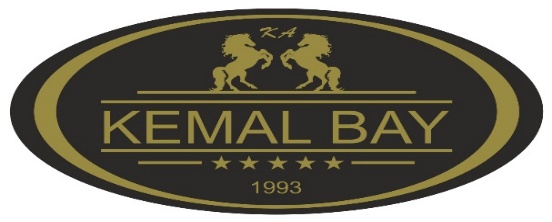 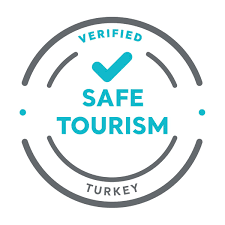 КОНЦЕПТ ВСЕ ВКЛЮЧЕНО_____________________________www.atligroup.comЭтот Концепт действителен с 01.04.2022 на весь летний сезон. Мы для Вас приготовили информацию о нашем обслуживании. Некоторые детали обслуживания во время вашего пребывания могут изменяться. Руководство отеля имеют право изменить нижеперечиленные условия.В Концепт входитГрафик работы ресторанаЗавтрак              07:00-10:00 (Главный ресторан)Обед                  12:30-14:00 (Главный ресторан)Ужин                 19:00-21:00 (Главный ресторан)Перекус            11:00-16:00 (Снэк бар)Время работы бара 10:00-24:00 местные алкогольные и безалкогольные напитки входят в концепт все включенно. Все инностранные напитки, турецкий кофе и свежевыжатые соки за отдельнную плату.Лобби бар ( безалкогольные напитки)        10:00-18:00Бассейн бар                                                    10:00-24:00Снэк бар                                                         11:00-16:00Пляжные полотенцаПолотенца с номеров выносить запрещается. Пляжные полотенца можно получить в СПА салоне предварительно взяв карту на ресепшене.При выезде карту возвращаете на ресепшен. При невозврате карты оплата 10 €. Замена полотенцев в СПА салоне платная.МероприятияАквапарк:10:00-12:00/15:00-17:00 (лимит мах: 30-40)Фитнесс салон: 08:00-17:00 (1 этаж. лимит мах: 6) Дополнительные услуги ( платные)Спа центр:09:00-20:00 – 1этаж (Бронирование)Маркет, услуги фотографа, парикмахер.Сейф ( Касса). 1 день -2 € или 2$.     Необходимая информацияПридерживайтесь правил социального дистанцирования согласно обозначенным знакам.При входе в отель Вам измерят температуру тела и будет проведена дезинфекция багажа носильщиком.На территории общего пользования не меняйте расположение столов, стульев шезлонгов и т.д. согласно правилам социального дистанцирования.Вне отеля или при необходимости внутри отеля одевайте маски.Соблюдайте правила отеля.Соблюдайте дистанцию с детьми и пожилыми людьми.При температуре, кашле и других симптомах звоните на ресепшен. (332-333)Выкидывать использованные маски и перчатки в специально обозначенные урны.Алкоголь не выдается лицам младше 18 лет.Согласно Закону курение в закрытых помещениях запрещено.Просим соблюдать дресс-код ( в сухой одежде, в купальних нельзя) при посещении ресторана и закрытых помещений.Минибары номеров пополняются водой   1раз в день с 10:00 по 17:00.Уборка номеров прозводится с 10:00 по 17:00.Ресепшен не несет ответственность за утерянные вещи. Информация о хранение вещей в сейфе можно узнать на ресепшене.Номер телефона ресепшена 332-333.При въезде в отель заселение в номер в 14:00При выезде из отеля номер освободить не позднее 12:00.Приятного отдыха  